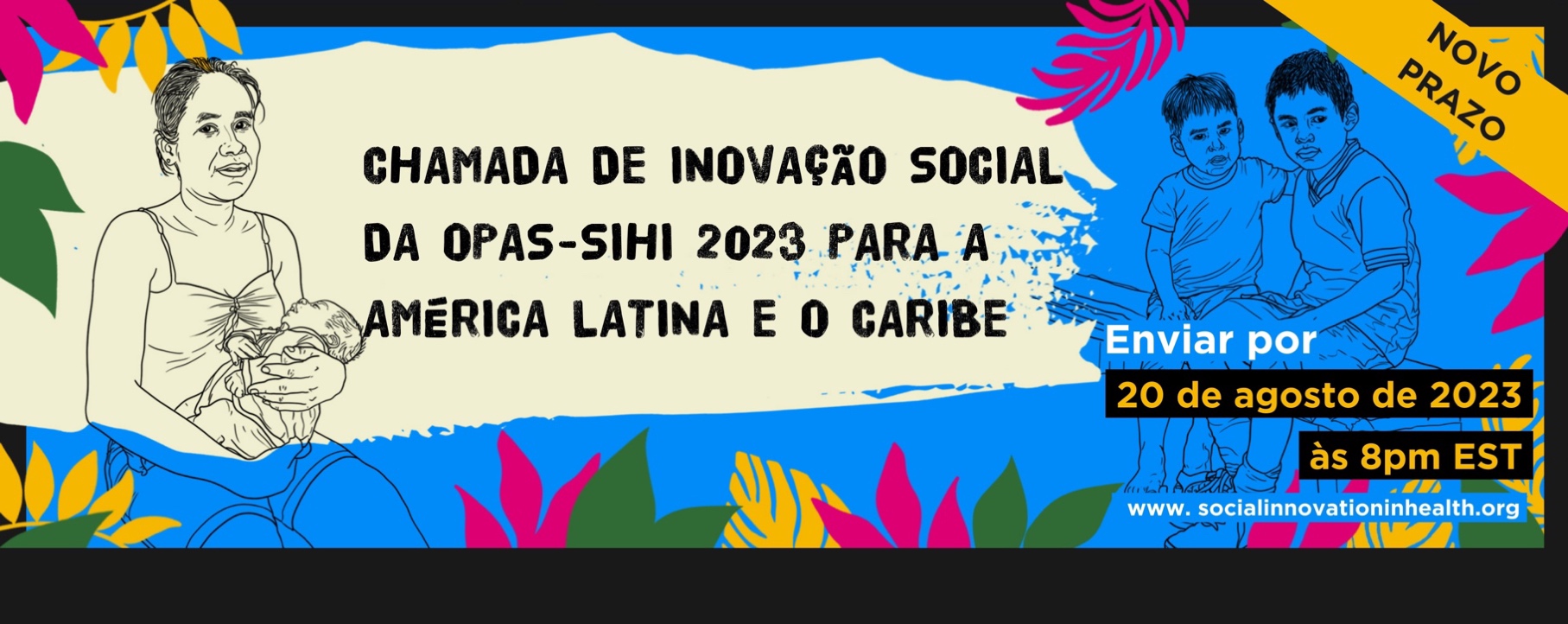 FORMULÁRIO DE REGISTROEnvie suas respostas em inglês ou espanhol.Gostaria de continuar recebendo informações da SIHI LAC, tais como eventos, oportunidades de financiamento e/ou notícias relacionadas à inovação social em saúde, saúde comunitária e tópicos relacionados?
SIM 	    NÃO   Autorizo o CIDEIM a processar meus dados pessoais para fins acadêmicos e o processamento de informações sensíveis, conforme estabelecido na Lei 1581 de 2012 e no Decreto 1377 de 2013 e concordo com a Política de Processamento de Dados Pessoais do CIDEIM encontrada no seguinte link: https://www.cideim.org.co/cideim/images/documentos/institucional/politica_de_tratamiento_de_datos_personales_cideim.pdf 
SIM  	    NÃO  Caso tenha alguma dúvida, entre em contato conosco pelo e-mail sihilachub@cideim.org.coP1INFORMAÇÃO BÁSICAINFORMAÇÃO BÁSICAP1Nome P1SobrenomeP1Email:P1Número de WhatsApp:P1Nome da sua organização:P1Nome do seu projeto:P1País de implementação:P1Mês e ano de início do seu projeto:P1Como você soube desta chamada?p2A NECESSIDADE:Descreva a dimensão da necessidade que você está atendendo e por que essa necessidade é importante para seus beneficiários ou para a comunidade? (max. 300 palavras)A NECESSIDADE:Descreva a dimensão da necessidade que você está atendendo e por que essa necessidade é importante para seus beneficiários ou para a comunidade? (max. 300 palavras)p2P3A ESTRATÉGIA:Que estratégia que você desenvolveu para responder a essa necessidade e quais são seus principais componentes? (max. 300 palavras)A ESTRATÉGIA:Que estratégia que você desenvolveu para responder a essa necessidade e quais são seus principais componentes? (max. 300 palavras)P3P4PARTICIPAÇÃO:Quem foi incluído e envolvido na criação e na implementação dessa estratégia? (max. 300 palavras)PARTICIPAÇÃO:Quem foi incluído e envolvido na criação e na implementação dessa estratégia? (max. 300 palavras)P4P5COLABORAÇÃO: Quais relações, funções e partes interessadas desempenham um papel fundamental no sucesso dessa estratégia? (max. 300 palavras)COLABORAÇÃO: Quais relações, funções e partes interessadas desempenham um papel fundamental no sucesso dessa estratégia? (max. 300 palavras)P5P6IMPACTO: Como essa estratégia eliminou a brecha de equidade na saúde (ou seja, tornou-a mais justa ou equitativa)? Que outros resultados ela alcançou?  Se você tiver dados disponíveis, compartilhe-os. (max. 300 palavras)IMPACTO: Como essa estratégia eliminou a brecha de equidade na saúde (ou seja, tornou-a mais justa ou equitativa)? Que outros resultados ela alcançou?  Se você tiver dados disponíveis, compartilhe-os. (max. 300 palavras)P6P7SUSTENTABILIDADE: Como a sua estratégia desbloqueou ou como a sua estratégia usou os recursos ( financeiros, tempo, pessoas etc.) para torná-la acessível e sustentável? Como sua estratégia foi financiada? (max. 350 palavras)SUSTENTABILIDADE: Como a sua estratégia desbloqueou ou como a sua estratégia usou os recursos ( financeiros, tempo, pessoas etc.) para torná-la acessível e sustentável? Como sua estratégia foi financiada? (max. 350 palavras)P7P8ESCALABILIDADE: Como essa estratégia foi ou poderia ser integrada ao sistema de saúde e/ou replicada/adaptada a outros ambientes semelhantes? (max. 300 palavras)ESCALABILIDADE: Como essa estratégia foi ou poderia ser integrada ao sistema de saúde e/ou replicada/adaptada a outros ambientes semelhantes? (max. 300 palavras)P8P9MUDANÇA NO SISTEMA: Como essa estratégia desafia o status quo e como ela poderia revolucionar positivamente o sistema de saúde? (max. 300 palavras)MUDANÇA NO SISTEMA: Como essa estratégia desafia o status quo e como ela poderia revolucionar positivamente o sistema de saúde? (max. 300 palavras)P9P10INFORMAÇÃO EXTRA: Disponibilize links para quaisquer relatórios, publicações ou notícias disponíveis sobre a inovação.INFORMAÇÃO EXTRA: Disponibilize links para quaisquer relatórios, publicações ou notícias disponíveis sobre a inovação.P10P11CARTA DE RECOMENDAÇÃO – Por favor, apresente uma carta de um indivíduo ou organização não diretamente envolvidos com esta inovação.CARTA DE RECOMENDAÇÃO – Por favor, apresente uma carta de um indivíduo ou organização não diretamente envolvidos com esta inovação.P12VÍDEO: Compartilhe um vídeo curto (3 minutos) gravado pessoalmente, contando por que você acha que seu trabalho é importante e por que acredita que ele merece ser reconhecido pela comunidade global. Envie-nos o arquivo ou forneça um link para o seu vídeo.VÍDEO: Compartilhe um vídeo curto (3 minutos) gravado pessoalmente, contando por que você acha que seu trabalho é importante e por que acredita que ele merece ser reconhecido pela comunidade global. Envie-nos o arquivo ou forneça um link para o seu vídeo.